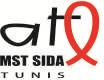 TDR  Appel à candidature pour le recrutement d’un expert en genreContexte général L’association Tunisienne de Lutte contre les Maladies Sexuellement Transmissibles et le sida(ATL MST sida Tunis) créée en 1990, est la première association de lutte contre le sida enTunisie. Dans le cadre du projet « Massarouna » en partenariat avec Oxfam Tunisie, l’Association Tunisienne de Lutte contre les Maladies Sexuellement Transmissibles et le sida (ATL MST sida Tunis) lance un appel à candidature pour le recrutement de un expert en genre pour animer une formation ponctuelle au profit de 20 journalistes et hommes des médias. Objectif de la mission / Objet de la prestationL’objectif de la de consultation  est de former  et renforcer les capacités de la cible sur le genre.Résultats attendusLes résultats attendus au terme de la prestation sont :Les participant.e.s seront plus informé(e)s et sensibilisé(e)s aux concepts liés aux genre ;Ils/elles connaitront mieux les concepts liés  au genre;Ils/elles maîtriseront les messages clés autour du genre.Description des tâches Le/la consultant.e aura pour mission de: Développer un programme de formation.Adapter les supports d'éducation en fonction du besoin et de la cible.Animer la formation.Rédiger un rapport d’évaluation et de synthèse. Livrables:Les supports de formation. Rapport final de formation.Profil du consultant :En plus d’une formation supérieure médicale, en droit  ou en psychologie, minimum Bac+3 , le consultant doit avoir :Etre un formateur dans le domaine du genre , avoir une expérience minimum de 2 ans de facilitation des formations autour de la question genre ;Avoir une  Expérience, minimum 2 ans , dans l’évaluation pré et post formation.Conditions de travail et durée :La formation se tiendra pendant le mois de septembre à Tunis. Comment postuler ?Le dossier de soumission doit être rédigé en français et doit comprendre Une offre technique comprenant le CV actualisé du consultant.Une offre financière comprenant une proposition financière détaillée en TND incluant notamment tous les frais envisagés.Le consultant prendra à sa charge son assurance, ses déplacements et autres sous-traitances qui ne sont pas compris dans le budget de la consultance.Les offres doivent parvenir par voie de courriel aux addresses suivantes: atlsidatunis@gmail.com, aidamokraniatl@gmail.com et wiembenjemia@gmail.com, mentionnant en objet : Consultation expert Genre.Le dernier délai de réception des offres est fixé le 31/08/2022 à 17h00 (Heure de Tunis).Tout dossier incomplet ou reçu en dehors du délai établi sera considéré irrecevable et ne sera pas examiné.Seules les offres retenues seront contactées.